.Intro: 16 countSec.: 1. Side Together, Chasse right, Cross Rock, Chasse ¼ turn LeftSec.: 2. Walk, Walk, Shuffle Forward,  1/2 turn, Shuffle ForwardSec.: 3. Side Rock,  Shuffle Forward x 2  Right, LeftSec.: 4. Paddle 1/4 turn Left x 2, Forward Mambo, Back MamboEnding: On wall 8th after 20 count (Right Side Rock, Forward Shuffle) make 1/2 turn RightEnjoy and have FunContacts: Email: aklinedance@gmail.com - Email: Kirsthen@ofir.dkLast Update - 25th Sept 2014If I Could See You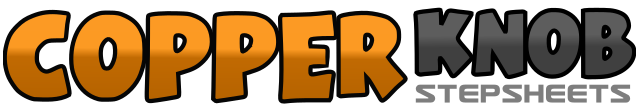 .......Count:32Wall:4Level:Absolute Beginner.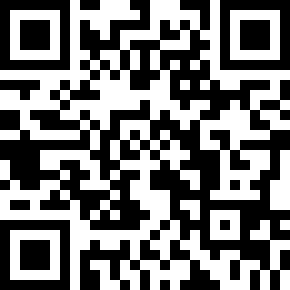 Choreographer:Anna Korsgaard (DK) & Kirsthen Hansen (DK) - September 2014Anna Korsgaard (DK) & Kirsthen Hansen (DK) - September 2014Anna Korsgaard (DK) & Kirsthen Hansen (DK) - September 2014Anna Korsgaard (DK) & Kirsthen Hansen (DK) - September 2014Anna Korsgaard (DK) & Kirsthen Hansen (DK) - September 2014.Music:Just One Time - Jamie O'NealJust One Time - Jamie O'NealJust One Time - Jamie O'NealJust One Time - Jamie O'NealJust One Time - Jamie O'Neal........1 - 2Step Right to Right side, Step Left beside Right.3 & 4Step Right to Right side, Step Left beside Right, step Right to Right.5 - 6Cross rock Left over Right recover onto Right.7 & 8Step Left to Left side, Step Right beside Left, Step Left forward making a ¼ turn.1-2walk forward right, left3&4step right forward, step left close to right, step right forward5-6step left forward, make a ½ turn on right7&8step left forward, step right close to left, step left forward1 - 2Rock Right to Right side, recover onto Left.3 & 4Step Right forward, Step Left close to Right, Step Right forward.5 - 6Rock Left to Left side, recover onto Right.7 & 8Step Left forward, Step Right close to Left, Step Left Forward.1 - 2Step forward on Right, Paddle turn ¼ Left.3 - 4Step forward Right, Paddle turn ¼ Left.5 & 6Step Right forward, recover onto Left, Step Right beside Left.7 & 8Step Left Back, recover onto Right, Step Left beside Right.